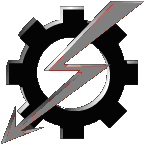 										Brzesko, dnia…………..………………………………………Imię i nazwisko………………………………………Adres………………………………………			telefon						      	Dyrektor							Zespołu Szkół Technicznych i Branżowych 							im. Bohaterów Westerplatte 							w BrzeskuPODANIEo przyjęcie do Branżowej Szkoły II Stopnia Zwracam się z prośbą o przyjęcie mnie na semestr ………… Branżowej Szkoły II Stopnia 
w Zespole Szkół Technicznych i Branżowych im. Bohaterów Westerplatte  w Brzesku 
w roku szkolnym 2023/2024.Dane osobowe kandydata:Imię (imiona) i nazwisko: …………………………………..…………………Data urodzenia: …………………………………………..……………………Miejsce urodzenia: …………………………………………..………………...PESEL:   W roku …………………….. ukończyłem Branżową Szkołę I Stopnia w zawodzie:…………………………………………………………………………………………..Do podania załączam:2 zdjęcia (opisane na odwrocie: imię, nazwisko),świadectwo ukończenia Branżowej Szkoły I Stopnia lub Zasadniczej Szkoły Zawodowej,zaświadczenie o zawodzie nauczanym w branżowej szkole I stopnia lub zasadniczej szkoły zawodowej, którego zakres odpowiada pierwszej kwalifikacji wyodrębnionej w zawodzie nauczanym w branżowej szkole II stopnia, do której ubiegają się o przyjęcie,zaświadczenie lekarskie zawierające orzeczenie o braku przeciwskazań zdrowotnych do podjęcia praktycznej nauki zawodu;Wyrażam zgodę na przetworzenie moich danych osobowych w celu przeprowadzenia procesu rekrutacyjnego oraz w okresie działalności dydaktycznej w trakcie trwania nauki w ZSTiB im. Bohaterów Westerplatte w Brzesku.										…………………………..										    podpis kandydata